REPUBLIKA HRVATSKA
SREDNJA ŠKOLA „JURE KAŠTELAN „OmišTrg kralja Tomislava 2							 021/861117e-mail:ured@ss-jkastelan-omis.skole.hrKLASA:       112-03/23-01/5                                                                                                                                             URBROJ:     2181-354-01-23-1    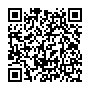 Na temelju članka 107. Zakona o odgoju i obrazovanju u osnovnoj i srednjoj školi („Narodne novine“ broj 87/08., 86/09., 92/10., 105/10., 90/11.,5/12., 16/12., 86/12., 126/12., 94/13., 152/14., 7/17., 68/18., 98/19., 64/20,151/22.),Pravilnika o izmjenama i dopunama Pravilnika o radu te članka 9. Pravilnika o postupku zapošljavanja te procjeni i vrednovanju kandidata za zapošljavanje, Srednja škola „Jure Kaštelan“ Omiš objavljuje:NATJEČAJza zasnivanje radnog odnosa na radno mjestoTAJNIK/ICA ŠKOLSKE USTANOVE – 1 izvršitelj/ica, na određeno puno radno vrijeme (40 sati tjedno) do povratka zaposlenice na radUvjeti za zasnivanje radnog odnosa:- uz opće uvjete za zasnivanje radnog odnosa, sukladno općim propisima o radu, kandidat mora Imati sljedeću vrstu i razinu obrazovanja:a) sveučilišni diplomski studij pravne struke ili specijalistički diplomski stručni studij javne uprave,
b) preddiplomski stručni studij upravne struke, ako se na natječaj ne javi osoba iz točke a).
Kandidati koji se prijavljuju na natječaj, osim općih uvjeta sukladno općim propisima o radu, trebaju zadovoljiti i posebne uvjete propisane člankom 105. i 106. Zakona o odgoju i obrazovanju u osnovnoj i srednjoj školi.- Opis poslova: vodi upravno-pravne poslove škola, izrađuje normativne akte, ugovore, rješenja,odluke, provodi i tumači pravne propise škola, obavlja poslove vezano za zasnivanje radnog odnosa, evidencije radnika prijave i     odjave radnike službama mirovinskog i zdravstvenog osiguranja, sudjeluje u izradi rješenja o tjednom i godišnjem zaduženju nastavnika, vodi i obrađuje osnovne podatke o školi i o radnicima škole u e-Matici, vodi i obrađuje podatke o radnicima škole u Registru zaposlenika, koordinira i kontrolira rad tehničkog i pomoćnog osoblja u suradnji s ravnateljem, sudjeluje u radu i pripremi sjednica školskog odbora, vodi zapisnike i cjelokupnu dokumentaciju za školski odbor, sudjeluje i dostavlja podatke ministarstvu, Upravnim odjelima državne uprave te, jedinicama lokalne i područne samouprave, izrađuje plan godišnjih odmora i rješenja za godišnji odmor, obavlja i ostale administrativne poslove kao i poslove koji proizlaze iz godišnjeg plana i programa škole kao i poslove po nalogu ravnatelja.  Uz vlastoručno potpisanu pisanu prijavu na natječaj kandidat je dužan priložiti:životopis,diplomu, odnosno dokaz o odgovarajućem stupnju obrazovanja, sukladno radnom mjestu (preslika)dokaz o državljanstvu (preslika domovnice )uvjerenje nadležnog suda da podnositelj prijave nije pod istragom i da se protiv podnositelja prijave ne vodi kazneni postupak glede zapreka za zasnivanje radnog odnosa iz članka 106. Zakona o odgoju i obrazovanju u osnovnoj i srednjoj školi (ne starije od  mjesec dana od dana objave natječaja),elektronički zapis ili potvrdu o podacima evidentiranim u bazi podataka Hrvatskog zavoda za mirovinsko osiguranje (ne starije od mjesec dana). U prijavi na natječaj navode se osobni podaci podnositelja prijave (osobno ime i prezime, adresa stanovanja, broj telefona odnosno mobitela, e-mail adresa koju će mu biti dostavljena obavijest o datumu , vremenu i načinu procjene, odnosno testiranja) i naziv radnog mjesta na koje se prijavljuje.Navedene isprave odnosno prilozi dostavljaju se u neovjerenoj preslici. Prije sklapanja ugovora o radu odabrani kandidat dužan je sve navedene priloge odnosno isprave dostaviti u izvorniku ili u preslici ovjerenoj od strane javnog bilježnika sukladno Zakonu o javnom bilježništvu  (Narodne novine broj 78/93., 29/94., 162/98., 16/07., 75/09., 120/16.).Radni odnos u školskoj ustanovi ne može zasnovati osoba za koju postoje zapreke iz članka 106. Zakona o odgoju i obrazovanju u osnovnoj i srednjoj školi.Sukladno Zakonu o ravnopravnosti spolova (NN, br. 82/08. i 69/17.) na natječaj se mogu ravnopravno prijaviti osobe oba spola. Izrazi koji se koriste u natječaju, a imaju rodno značenje koriste se neutralno i odnose se jednako na muške i na ženske osobe. Kandidati koji se pozivaju na pravo prednosti sukladno članku 102. Zakona o hrvatskim braniteljima iz Domovinskog rata i članovima njihovih obitelji (Narodne novine 121/17, 98/19, 84/21) u članku 48. f Zakona o zaštiti vojnih i civilnih invalida rata (Narodne novine broj 33/92, 77/92, 27/93, 58/93, 2/94, 76/94, 108/95, 108/96, 82/01, 103/03 i 148/13, 98/19), članku 9. Zakona o profesionalnoj rehabilitaciji i zapošljavanju osoba s invaliditetom (Narodne novine broj 157/13, 152/14, 39/18, 32/20) te članku 48. Zakona o civilnim stradalnicima iz Domovinskog rata (Narodne novine broj  84/21) dužne su u prijavi na javni natječaj pozvati se na to pravo i uz prijavu priložiti svu propisanu dokumentaciju prema posebnom zakonu, a  imaju prednost u odnosu na ostale kandidate samo pod jednakim uvjetima.Kandidati koji ostvaruju pravo prednosti pri zapošljavanju u skladu s člankom 102. Zakona o hrvatskim braniteljima iz Domovinskog rata i članovima njihovih obitelji (Narodne novine broj  121/17, 98/19, 84/21), uz prijavu na natječaj dužne su priložiti i dokaze propisane člankom 103. stavak 1. Zakona o hrvatskim braniteljima iz Domovinskog rata i članovima njihovih obitelji Poveznica na internetsku stranicu Ministarstva hrvatskih branitelja s popisom dokaza potrebnih za ostvarivanja prava prednosti: https://branitelji.gov.hr/UserDocsImages//dokumenti/Nikola//popis%20dokaza%20za%20ostvarivanje%20prava%20prednosti%20pri%20zapo%C5%A1ljavanju-%20ZOHBDR%202021.pdfOsobe koje ostvaruju pravo prednosti pri zapošljavanju u skladu s člankom 48. Zakona o civilnim stradalnicima iz Domovinskog rata (Narodne novine broj  84/21), uz prijavu na natječaj dužne su u prijavi na natječaj pozvati se na to pravo i uz prijavu dostaviti i dokaze iz stavka 1. članka 49. Zakona o civilnim stradalnicima iz Domovinskog rata. Poveznica na internetsku stranicu Ministarstva hrvatskih branitelja s popisom dokaza potrebnih za ostvarivanja prava prednosti: https://branitelji.gov.hr/UserDocsImages//dokumenti/Nikola//popis%20dokaza%20za%20ostvarivanje%20prava%20prednosti%20pri%20zapo%C5%A1ljavanju-%20Zakon%20o%20civilnim%20stradalnicima%20iz%20DR.pdfNajkasnije do isteka roka za podnošenje prijave na natječaj Povjerenstvo će na javno dostupnoj mrežnoj stranici Škole http://ss-jkastelan-omis.skole.hr/ objaviti način procjene, odnosno testiranja kandidata. Prijave s nepotpunom i neodgovarajućom dokumentacijom kao i nepravovremeno dostavljene prijave neće se razmatrati. Sve kandidate koji su pravodobno dostavili potpunu prijavu sa svim prilozima, odnosno ispravama i koji ispunjavaju uvjete natječaja, Povjerenstvo će pozvati na procjenu, odnosno testiranje najmanje pet dana prije dana određenog za procjenu, odnosno testiranje. U pozivu će biti naveden datum, vrijeme i mjesto provjere znanja i sposobnosti. Poziv će se u pravilu dostaviti putem elektroničke pošte na e-mail kandidata i bit će objavljen na javno dostupnim mrežnim stranicama Škole, http://ss-jkastelan-omis.skole.hr/Kandidat koji je pravodobno dostavio potpunu prijavu na svim prilozima odnosno ispravama i ispunjava uvjete natječaja dužan je pristupiti procjeni odnosno testiranju prema odredbama Pravilnika o postupku zapošljavanja te procjeni i vrednovanju kandidata za zapošljavanje koji je dostupan na poveznici Škole, http://ss-jkastelan-omis.skole.hr/Kandidat koji nije pristupio procjeni odnosno testiranju smatra se da je odustao od prijave na natječaj i ne smatra se kandidatom.Kandidat prijavom na natječaj daje privolu za obradu osobnih podataka navedenih u svim dostavljenim prilozima odnosno ispravama za potrebe provedbe natječajnog postupka sukladno važećim propisima o zaštiti osobnih podataka.Rok za podnošenje prijava na natječaj je 8 dana od dana objave natječaja  na mrežnoj stranici i oglasnoj ploči, Srednje škole „Jure Kaštelan“ Omiš  te mrežnoj stranici i oglasnoj ploči  Hrvatskog zavoda za zapošljavanje.Prijave s potrebnom dokumentacijom o ispunjavanju  uvjeta iz natječaja  dostavljaju se neposredno putem protokola Škole ili poštom  na adresu: Srednja škola „Jure Kaštelan“ Omiš, Trg kralja Tomislava 2, 21310 Omiš, s naznakom: „ Za natječaj“ (naziv radnog mjesta).Prijave s nepotpunom i neodgovarajućom dokumentacijom kao i nepravovremeno dostavljene prijave neće se razmatrati. Povjerenstvo će elektroničkom poštom, obavijestiti osobu da  nije podnijela pravodobnu ili potpunu prijavu ili ne ispunjava uvjete iz natječaja te da ne sudjeluje u daljnjem postupku za izbor kandidata.Kandidat/i prijavljen/i na natječaj bit će obaviješten/i o rezultatima natječaja putem mrežne stranice Škole http://ss-jkastelan-omis.skole.hr/ najkasnije u roku od petnaest dana od dana sklapanja ugovora o radu s izabranim kandidatom. U slučaju iz članka 23. stavka 4. Pravilnika o postupku zapošljavanja te procjeni i vrednovanju kandidata za zapošljavanje u Srednjoj školi „Jure Kaštelan“  Omiš, kandidati će biti obaviješteni pisanom poštanskom pošiljkom.                                                                                                                            Ravnateljica:                                                                                                                      Tereza Srdelić,prof.